School met de Bijbel 
Den Akker 
 Sint-Janstraat  - 3920 LOMMEL
Tel. 011 34 60 21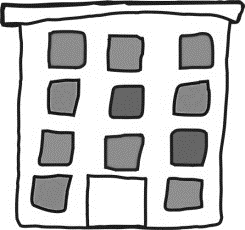 Informatiebrochure
2019 – 2020BEREIKBAARHEIDWe vinden het belangrijk om zo veel en zo goed mogelijk bereikbaar te zijn.
Als u opmerkingen of vragen heeft hierover dan horen we ze graag!Vrije basisschool Den Akker
School met de Bijbel
Sint-Janstraat 16 A
3920 LommelTel: 011 34 60 21
Website: www.schoolmetdebijbel.com
CONTACTGEGEVENS Directeur		Jelle Ketelbuters	                              E-mail: directie@denakker.be 
Beleidsmedewerker         Ingrid Le Jeune
          E-mail: juf.ingrid@denakker.be
Secretariaat			Asarela D’Arpino
				Telefoon: 011 34 60 21 
				E-mail: secretariaat@denakker.be                                        
                                        Niet aanwezig op vrijdag
Zorgcoördinator		Sara Gielen
				Telefoon: 011 34 60 21 
				E-mail: zorg@denakker.beKleuterteam                     Juf Lotte | Juf Innes | Juf Sophie | Juf Nele | Juf Laura                                                    E-mail: kleuterteam@denakker.beKinderverzorgster		Juf Stefanie
                                        E-mail: kinderverzorgster@denakker.beTeam 1ste graad                Juf Monique & Juf Laura	                                         E-mail: eersteleerjaar@denakker.be
                                                                                Juf Ellen
                                         E-mail: tweedeleerjaar@denakker.be
Team 2de graad                 Juf Tamara | Juf Annelies | Juf Wendy | Juf Ellen | Juf Sara    	
                                          E-mail : tweedegraad@denakker.beTeam 3de graad                Juf Ingrid | Juf Berdienke | Juf Sara
                                         E-mail : derdegraad@denakker.be
Leermeester LO	           Meester Michaël / Meester Giovanni (vanaf 1/10/19)                                         E-mail: Turnmeester@denakker.be  Schoolbestuur		Voorzitter: David Dreesen
                    E-mail: david.dreesen@denakker.beBusverantwoordelijke	Mieke Corthout
E-mail: busvervoer@denakker.be
Telefoon: 0474/638276
SCHOOLTIJDENDe schoolpoort gaat open om 8u25. Vanaf dan is er toezicht voorzien op de speelplaats.De lessen beginnen stipt om 8u40 en eindigen om 15u10.Op woensdag eindigen de lessen om 12u15.AFSPRAKEN en VERLOOP NA SCHOOLTIJD
Kleuters:Om 15u10 komen de kleuters die met de bus gaan samen naar buiten.De juffen brengen de kleuters tot aan de busjes op de schoolparking waar de betrokken chauffeur het overneemt en de kleuters meteen in de bus zet.
De ouders parkeren hun auto langs de openbare weg en halen hun kind na schooltijd op in de klas.Lager:Om 15u10 maken de leerlingen zich klaar om naar huis te gaan.
Het belsignaal gaat af om 15u15 en alle leerlingen komen meteen naar buiten. 
Leerlingen die met de bus gaan, begeven zich rechtsreeks naar de schoolparking en naar de juiste bus. De overige leerlingen verzamelen zich onder het afdak van de kleuterblok.Ouders parkeren hun auto langs de openbare weg en halen hun kind op aan de kleuterblok.Om 15u30 gaat de schoolpoort dicht.De leerlingen zijn minstens 5 minuten voor de aanvang van de lessen in de school aanwezig zodat het nog naar het toilet kan gaan indien nodig, even kan bewegen en bijpraten of spelen op de speelplaats.  Wij vinden het belangrijk dat uw kind op tijd komt !VOOR- EN NASCHOOLSE OPVANGEr is geen mogelijkheid tot voor- en naschoolse opvang meer. AFSPRAKEN BIJ HET BRENGEN EN VERLATEN VAN DE SCHOOL
In de ochtend is er doorgaand verkeer tussen 8u25 en 8u40 waardoor parkeren op de schoolparking mogelijk, doch heel erg druk is.  U kan er daarom als ouder voor kiezen om te parkeren aan de straatzijde of op de schoolparking en van daaruit uw kind(eren) begeleiden tot aan de rode schoolpoort. ’s Avonds bij het ophalen van uw kind vragen wij u vriendelijk om op straat te parkeren. Er is onvoldoende plaats op de schoolparking omwille van meer bussen en ook meer auto’s van personeelsleden.  De groene poort wordt dichtgedaan als alle schoolbussen er zijn. De poort gaat terug open wanneer alle kinderen op de bussen zitten en deze achter elkaar kunnen vertrekken. 
U haalt uw kind op in de kleuterklas of in de rij onder het kleuterafdak en begeleidt hen daarna op een veilige manier tot aan de wagen.ZWEMMEN EN TURNENAlle leerlingen van het lager en ook de kleuters van K3 gaan zwemmen op woensdag van 11u00 tot 11u30. Dit in een beurtrol om de 3 weken.Dit vindt plaats in het zwembad van Lommel met busvervoer georganiseerd door de stad.
U vindt een overzicht van de zwemdata op onze jaarplanning.Weekrooster:
Als turnkledij dragen de leerlingen een T-shirt van de school, een short en turnpantoffels. 
Deze kledij wordt meegeven in een turnzak met naam. Graag elk kledingstuk merken.
De turnzakken van de leerlingen blijven in de school en worden bij elke schoolvakantie mee naar huis gegeven om te wassen. 
U kan een nieuw T-shirt van de school aankopen via het secretariaat aan € 10.SPULLEN MERKEN
De kinderen laten op school heel wat spulletjes rondslingeren zoals jassen, truien, brooddozen, handschoenen, … Deze blijven helaas vaak liggen in de dozen voor verloren verwerpen. 
Willen jullie daarom op alles wat ze meebrengen van thuis een naam schrijven ?
Zo komt alles weer terecht bij de eigenaar. SCHOOLAFSPRAKEN GEZONDE VOEDING
Als schoolteam en ouders vinden we het belangrijk dat onze kinderen gezond opgroeien.Oog voor lekkersVia het project ‘Oog voor lekkers’ hebben we ons geëngageerd om van de woensdag onze fruitdag te maken. Dit betekent dat er enkel groente of fruit gegeten wordt op deze dag. De kinderen krijgen gratis een stuk groente of fruit aangeboden door de school vanaf oktober. Gelieve in september nog zelf fruit of groente mee te geven op woensdag. U mag ook een gezond belegde boterham meegeven. 
SnoepHet is niet toegestaan om snoep mee naar de school te brengen. Onder snoep verstaan we chips, chocolade, ijsjes, zuurtjes, lekstokken, snoepjes, kauwgom,... Tussendoortjes
Wat wel kan als tussendoortje is een vanillewafel, droge koek, cake, vruchtenkoek, vruchtenmuesli, fruit, yoghurt of boterham.De kinderen brengen water mee van thuis in een drinkbus.VerjaardagenSnoepen kan ook niet bij verjaardagen. Als een kind wil snoepen, doet het dat na schooltijd, onder verantwoordelijkheid van de ouders. 
Welke traktaties zijn toegestaan?
Groente, fruit, droge cake, wafels of cupcakes dit alles zonder versiering of chocolade.Fruit is vanzelfsprekend wel toegestaan als versiering of vulling. 
Geen speelgoed of andere voorwerpen !We zullen nauwlettend toekijken op het naleven van deze regels. 
Traktaties die ongezond zijn worden weer terug mee naar huis gegeven. 
Hoe erg we dit ook vinden maar goede afspraken maken goede vrienden. AFVALVRIJE SCHOOL
We vragen met aandrang om geen afval meer mee naar school te geven. 
Koeken in een koekendoosje, boterhammen in een brooddoos, water in een drinkbus.
Lege verpakkingen worden in de brooddoos van uw kind terug mee naar huis gegeven.COMMUNICATIEWe streven ernaar om zo weinig mogelijk papier te gebruiken. Daarom zullen we proberen om zo veel mogelijk communicatie digitaal te versturen.Indien u een nieuw e-mailadres heeft of wanneer u geen post ontvangt van ons in uw mailbox, gelieve dan de school te verwittigen via secretariaat@denakker.beMAXIMUMFACTUUR SCHOOLJAAR  2019-2020Kosten om het onderwijs aangenamer te maken zoals toneelbezoeken, sportactiviteiten, zwemmen, schoolreizen of materialen… die verplicht worden door de school, vallen onder de scherpe maximumfactuur.Kleuteronderwijs	max. € 45 per kind		 (€15 per trimester)
Lager onderwijs	max. € 90 per leerling	 (€30 per trimester)Voor meerdaagse uitstappen buiten de school 	€ 435De school zal dit bedrag aan u factureren in 3 delen. (september – januari – maart)
Gereserveerde activiteiten worden aangerekend, ook bij afwezigheid van de leerling.
Wie inzicht wil in de besteding van de aangerekende kosten, kan dit steeds opvragen op het secretariaat. NIET VERPLICHT AANBOD OP SCHOOL
Enkel busgelden en de maximumbijdrage worden gefactureerd.
Voor alle andere aankopen zoals schoolfoto’s, tijdschriftabonnementen, wafels, …
brengen de leerlingen op voorhand het geld mee naar school in een gesloten briefomslag.BUSVERVOER1e  kind	€ 45,5 per maand2e kind		€ 32    per maand3e kind 	€ 18    per maand4e kind		gratisDe facturatie hiervan gebeurt maandelijks. U ontvangt het factuur in de boekentas van uw kind. Woensdag DonderdagVrijdag1ste lesuur KleutersKleuters2de lesuurKleutersKleuters3de lesuurzwemmenKleutersL 3 + L 44de lesuurzwemmenKleutersL 3 + L 45de lesuurL 1 + L 2 L 5 + L 66de lesuurL 1 + L 2 L 5 + L 6